Cвоеобразие   деятельности каждого ребенка связано с целым рядом его индивидуальных особенностей: спецификой мышления, памяти, внимания, темпом деятельности, личностными особенностями, учебной мотивацией и т.д. В зависимости от сущности имеющихся у детей затруднений можно выделить  следующие группы риска. ПРАВОПОЛУШАРНЫЕ ДЕТИПравополушарными таких детей называют условно, ведущим у них, как у всех здоровых людей, является левое полушарие, но у них значительно повышена активность правого полушария. У таких детей богатое воображение, хорошо развитое образное мышление. Они прекрасно воспринимают метафоры, образы, сравнения, теряясь при необходимости мыслить логическими категориями.Основные трудности, возникающие при сдаче  экзамена Правополушарные дети могут испытывать затруднения при необходимости четко логически мыслить, структурировать. Им трудно отвлечься от эмоционально-образной составляющей учебного материала и сосредоточиться на фактах и теоретических построениях. Как правило, они хорошо справляются с гуманитарными предметами, испытывая сложности с предметами естественно-математического цикла. Само по себе тестирование исключительно сложно для правополушарных детей, потому что оно предполагает владение логическими конструкциями, фактами, требует умения анализировать и сопоставлять различные факты. То есть деятельность, связанная с тестированием, «левополушарна» по своей сути.Стратегии поддержкиЧтобы учебный материал лучше усваивался, правополушарным детям важно задействовать воображение и образное мышление: использовать сравнения, образы, метафоры, рисунки. Сухой теоретический материал важно проиллюстрировать примерами или картинками.Во время экзамена. Правополушарным детям имеет смысл пробовать свои силы не столько в простейших тестовых заданиях , сколько там, где требуется развернутый ответ. Им это будет проще. Возможно, именно с таких заданий им стоит начинать, а уже потом переходить к тестам множественного выбора.ДЕТИ-СИНТЕТИКИ Синтетический, или глобальный, стиль деятельности характеризуется рядом типичных моментов. Дети-синтетики опираются в большей степени на общее, а не на частности. Они мало внимания уделяют деталям, потому что их интересуют общие взаимосвязи.Основные трудностиСинтетики часто испытывают трудности с анализом, выделением опорных моментов в информации, делением материала на смысловые блоки. Обычно таким детям трудно составлять планы или конспекты, некоторые из них составляют план уже после того, как работа написана. Синтетики редко концентрируются на одной проблеме, им свойственно рассматривать ее в широком контексте, во взаимосвязи с другими, соотносить полученные знания с личным опытом и мнениями других. При сдаче экзамена синтетики могут испытывать затруднения, связанные с необходимостью аналитической деятельности и оперирования конкретными фактами.Стратегии поддержкиОчень важно развивать у синтетиков аналитические навыки, учитывая, что общий ход их деятельности — от общего к частному. При изучении каждой темы важно ее обобщить, выделить основные блоки и наполнить их конкретным содержанием. При работе с тестами синтетиков нужно ориентировать на выявление основного в каждом задании: что здесь является главным, на что стоит обращать внимание в первую очередь?Во время экзамена. В начале работы синтетикам стоит ознакомиться с материалом в целом: просмотреть имеющиеся задания, бегло ознакомиться с их содержанием. Это поможет им сориентироваться. Синтетикам может помочь составление общего плана деятельности в самом начале работы. Кроме того, на экзамене им важно опираться на умение выделять главное в каждом вопросе.ТРЕВОЖНЫЕ ДЕТИДля тревожных детей учебный процесс сопряжен с определенным эмоциональным напряжением. Они склонны воспринимать любую ситуацию, связанную с учебой, как опасную. Особую тревогу вызывает у них проверка знаний в любом виде (контрольная работа, диктанты и т.д.).Каким образом можно распознать тревожного ребенка? Эти дети часто перепроверяют уже сделанное, постоянно исправляют написанное, причем это может и не вести к существенному улучшению качества работы. При устном ответе они, как правило, пристально наблюдают за реакциями взрослого. Они обычно задают множество уточняющих вопросов, часто переспрашивают учителя, проверяя, правильно ли они его поняли. Тревожные дети при выполнении индивидуального задания обычно просят учителя «посмотреть, правильно ли они сделали». Они часто грызут ручки, теребят пальцы или волосы.Основные трудности Ситуация экзамена вообще сложна для тревожных детей, потому что она по природе своей оценочная. Наиболее трудной стороной на экзамене для тревожного ребенка является отсутствие эмоционального контакта со взрослым.Стратегии поддержки На этапе подготовки. Для тревожных детей особенно важно создание ситуации эмоционального комфорта на предэкзаменационном этапе. Ни в коем случае нельзя нагнетать обстановку, напоминая о серьезности предстоящего экзамена и значимости его результатов. Чрезмерное повышение тревоги у детей этой категории приводит только к дезорганизации их деятельности.Задача взрослого — создание ситуации успеха, поощрение, поддержка. В этом огромную роль играют поддерживающие высказывания: «Я уверен, что ты справишься», «Ты так хорошо справился с контрольной по физике».Во время проведения экзамена. Очень важно обеспечить тревожным детям ощущение эмоциональной поддержки. Это можно сделать различными невербальными способами: посмотреть, улыбнуться и т.д. Тем самым взрослый как бы говорит ребенку: «Я здесь, я с тобой, ты не один». Если ребенок обращается за помощью: «Посмотрите, я правильно делаю?» – лучше всего, не вникая в содержание написанного, убедительно сказать: «Я уверена, что ты все делаешь правильно и у тебя все получится».НЕУВЕРЕННЫЕ ДЕТИПроблема таких детей в том, что они не умеют опираться на собственное мнение, они склонны прибегать к помощи других людей. Неуверенные дети не могут самостоятельно проверить качество своей работы: они сами себе не доверяют. Они могут хорошо справляться с теми заданиями, где требуется работа по образцу, но испытывают затруднения при необходимости самостоятельного выбора стратегии решения. В подобной ситуации они обычно обращаются за помощью к одноклассникам или родителям (особенно при выполнении домашнего задания).Такие дети списывают не потому, что не знают ответа, а потому, что не уверены в правильности своих знаний и решений. В поведенческом плане им часто присущ конформизм, они не умеют отстаивать собственную точку зрения. Неуверенные дети часто подолгу не могут приступить к выполнению задания, но достаточно педагогу подсказать им первый шаг, как они начинают работать.Основные трудностиНеуверенные дети испытывают затруднения во время любого экзамена, поскольку им сложно опираться только на собственные ресурсы и принимать самостоятельное решение. При сдаче ЕГЭ подобные дети испытывают дополнительные сложности, поскольку принципиальное значение там имеет самостоятельный выбор стратегии деятельности, а эта задача для неуверенных детей крайне сложна.Стратегии поддержкиОчень важно, чтобы неуверенный ребенок получил положительный опыт принятия другими людьми его личного выбора. При работе с такими детьми необходимо воздерживаться от советов и рекомендаций («Сначала реши простые задания, а потом переходи к сложным»). Лучше предложить выбрать ему самому и терпеливо дождаться, когда он примет решение («Как ты думаешь, с чего лучше начать: с простых или сложных заданий?»).Во время экзамена. Неуверенного ребенка можно поддерживать простыми фразами, способствующими созданию ситуации успеха: «Я уверен, у тебя все получится», «Ты обязательно справишься». Если ребенок никак не может приступить к выполнению задания, долго сидит без дела, стоит спросить его: «Ты не знаешь, как начать? Как выполнять следующее задание?» – и предложить ему альтернативу: «Ты можешь начать с простых заданий или сначала просмотреть весь материал. Как ты думаешь, что будет лучше?»Ни в коем случае нельзя говорить тревожным и неуверенным детям фраз типа «Подумай еще», «Поразмысли хорошенько». Это только усилит их тревогу и никак не продвинет выполнение задания.ДЕТИ, ИСПЫТЫВАЮЩИЕ НЕДОСТАТОК ПРОИЗВОЛЬНОСТИ И САМООРГАНИЗАЦИИОбычно этих детей характеризуют как «невнимательных», «рассеянных». Как показывает практика, у них очень редко имеют место истинные нарушения внимания. Гораздо чаще «невнимательные» дети — это дети с низким уровнем произвольности. У них сформированы все психические функции, необходимые для того, чтобы быть внимательными, но общий уровень организации деятельности очень низкий. У таких детей часто неустойчивая работоспособность, им присущи частые колебания темпа деятельности. Они могут часто отвлекаться.Основные трудностиЭкзамен  требует очень высокой организованности деятельности. Непроизвольные дети при общем высоком уровне познавательного развития и вполне достаточном объеме знаний могут нерационально использовать отведенное время.Стратегии поддержкиПсихические функции формируются через наличие внешних опор. Поэтому на этапе подготовки очень важно научить ребенка использовать для саморегуляции деятельности различные материальные средства. Такими средствами могут стать песочные часы, отмеряющие время, нужное для выполнения задания; составление списка необходимых дел (и их вычеркивание по мере выполнения); линейка, указывающая на нужную строчку и т.д. Бесполезно призывать таких детей «быть внимательнее», поскольку это им недоступно. Во время экзамена. Таким детям требуется помощь в самоорганизации. Это можно сделать с помощью направляющих вопросов: «Ты как?», «Ты сейчас что делаешь?». Возможно также использование внешних опор. Например, ребенок может составить план своей деятельности и зачеркивать пункты или класть линейку на то задание, которое он сейчас выполняет. Важно, чтобы ребенок научился использовать эти опоры на предварительном этапе, иначе на экзамене это отнимет у него слишком много сил и времени. ПЕРФЕКЦИОНИСТЫ И «ОТЛИЧНИКИ»Дети данной категории обычно отличаются высокой или очень высокой успеваемостью, ответственностью, организованностью, исполнительностью. Если они выполняют задание, они стремятся сделать его лучше всех или быстрее остальных использовать дополнительный материал. Перфекционисты очень чувствительны к похвале и вообще к любой оценке своей деятельности. Все, что они делают, должно быть замечено и получить соответствующую (естественно, высокую!) оценку. Для таких детей характерен очень высокий уровень притязаний и крайне неустойчивая самооценка. Для того чтобы чувствовать себя хорошими, им нужно не просто успевать, а быть лучшими, не просто хорошо справляться с заданием, а делать это блестяще.Основные трудностиЭкзамен  для данной категории детей — это тот самый случай, когда верной оказывается пословица «Лучшее — враг хорошего». Им недостаточно выполнить минимально необходимый объем заданий, им нужно сделать все, причем безошибочно. Еще один возможный камень преткновения для них — это необходимость пропустить задание, если они не могут с ним справиться.Стратегии поддержки На этапе подготовки. Очень важно помочь таким детям скорректировать их ожидания и осознать разницу между «достаточным» и «превосходным». Им необходимо понять, что для получения отличной оценки нет необходимости выполнять все задания. На предэкзаменацинном этапе перфекционистам можно предложить тренировочные упражнения, где им потребуется выбирать задания для выполнения и не нужно будет делать все подряд.Во время экзамена перфекционисту нужно помочь выбрать стратегию деятельности и реализовать ее. Его можно спросить: «Какие задания ты решил сделать?» и по необходимости тактично вмешаться в его планы. В ходе экзамена можно время от времени интересоваться: «Сколько тебе еще осталось?» – и помогать ему скорректировать собственные ожидания: «Тебе не нужно делать столько. Того, что ты уже выполнил, будет достаточно. Переходи к следующему заданию».АСТЕНИЧНЫЕ ДЕТИОсновная характеристика астеничных детей — высокая утомляемость, истощаемость. Они быстро устают, у них снижается темп деятельности и резко увеличивается количество ошибок. Как правило, утомляемость связана с особенностями высшей нервной деятельности и имеет не столько чисто психологическую, сколько неврологическую природу, поэтому возможности ее коррекции крайне ограничены.Основные трудностиЭкзамен  требует высокой работоспособности на протяжении достаточно длительного периода времени. Поэтому у астеничных детей очень высока вероятность снижения качества работы, возникновения ощущения усталости.Стратегии поддержкиПри работе с астеничными детьми очень важно не предъявлять заведомо невыполнимых требований, которым ребенок не сможет соответствовать: «Некоторые  занимаются с утра до вечера, а ты после двух часов уже устал». Ребенок не притворяется, просто таковы его индивидуальные особенности.Большое значение приобретает оптимальный режим подготовки, чтобы ребенок не переутомлялся: ему необходимо делать перерывы в занятиях, гулять, достаточно спать. Родителям астеничных детей стоит получить консультацию у психоневролога или невропатолога о возможности поддержать ребенка с помощью витаминов или травяных сборов.Во время экзамена астеничным детям требуется несколько перерывов, поэтому их не стоит торопить, если они вдруг прерывают деятельность и на какое-то время останавливаются. Им по возможности лучше организовать несколько коротких «перемен» (отпустить в туалет и т.п.). Статья является отрывком из книги М.Ю. Чибисовой "Единый государственный экзамен: Психологическая подготовка".Отдел по образованию Администрации муниципального образования «Шумячский район» Смоленской областиМуниципальное бюджетное учреждение дополнительного образования  "Шумячский Дом детского творчества"Отдел по образованию Администрации муниципального образования «Шумячский район» Смоленской областиМуниципальное бюджетное учреждение дополнительного образования  "Шумячский Дом детского творчества"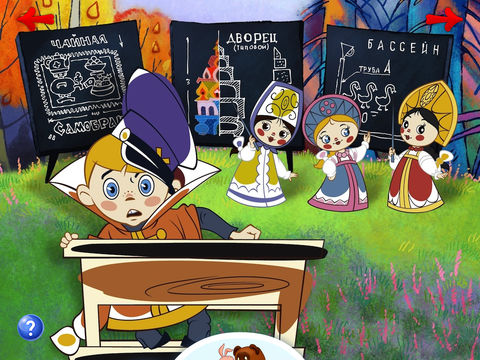 консультация для педагогов «Стратегия работы с детьми группы риска»составитель:  педагог-психолог  Борисенкова Л.В.2018 г.